Great Bradley Church, Suffolk: Grave Number 122John Crick and Ada CrickThe book style memorial has John mentioned on the left and Ada on the right with an inscription on the outside of the lower kerb. The book is tilted at 25 degrees. John Crick and Ada CrickThe book style memorial has John mentioned on the left and Ada on the right with an inscription on the outside of the lower kerb. The book is tilted at 25 degrees. John Crick and Ada CrickThe book style memorial has John mentioned on the left and Ada on the right with an inscription on the outside of the lower kerb. The book is tilted at 25 degrees. IN LOVING MEMORY OF
A DEAR HUSBAND
AND FATHER
JOHN CRICK
WHO DIED
SEPT 18TH 1933
AGED 61 YEARS (on the left)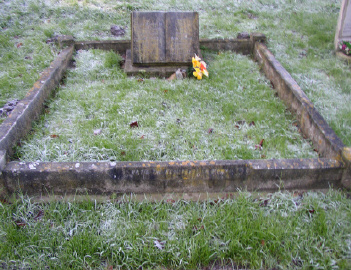 UNTIL THE RESURRECTION MORNING(on the lower kerb)ALSO
OF
A DEAR
MOTHER
ADA CRICK
WHO DIED
NOV 16TH 1966
AGED 83 YEARS(on the right)